During Early Kharif Season 2022-23 Progress of sowing and agricultural crops Details.(27.05.2022)Annexure-1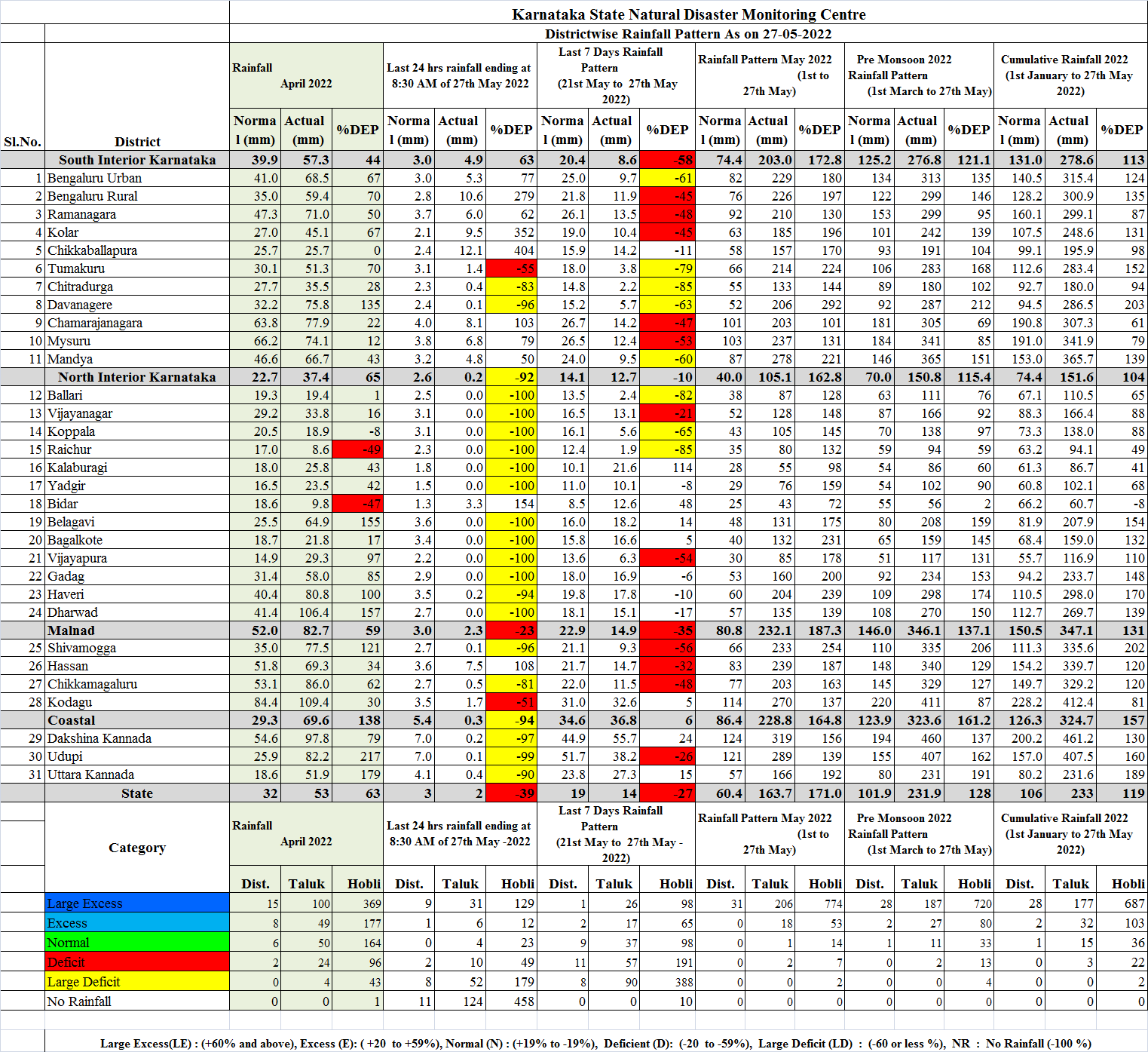 Annexure-2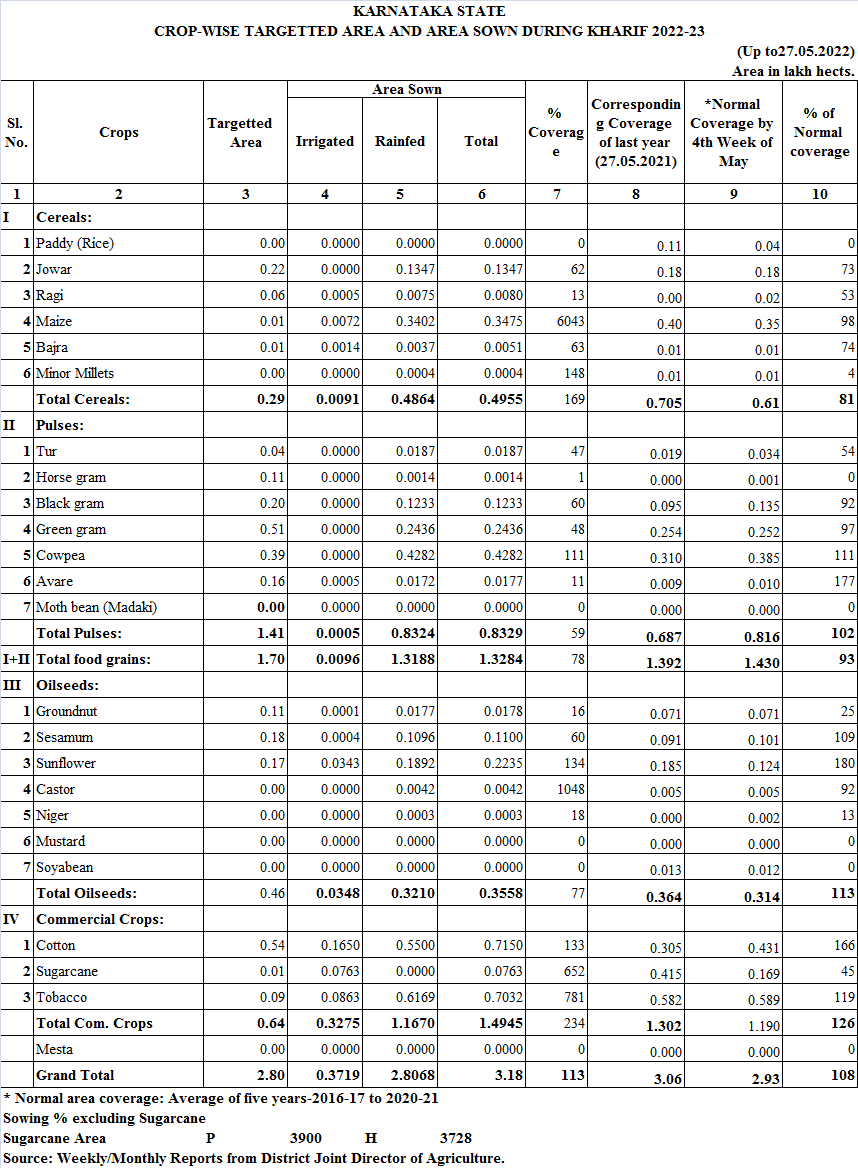 Annexure-3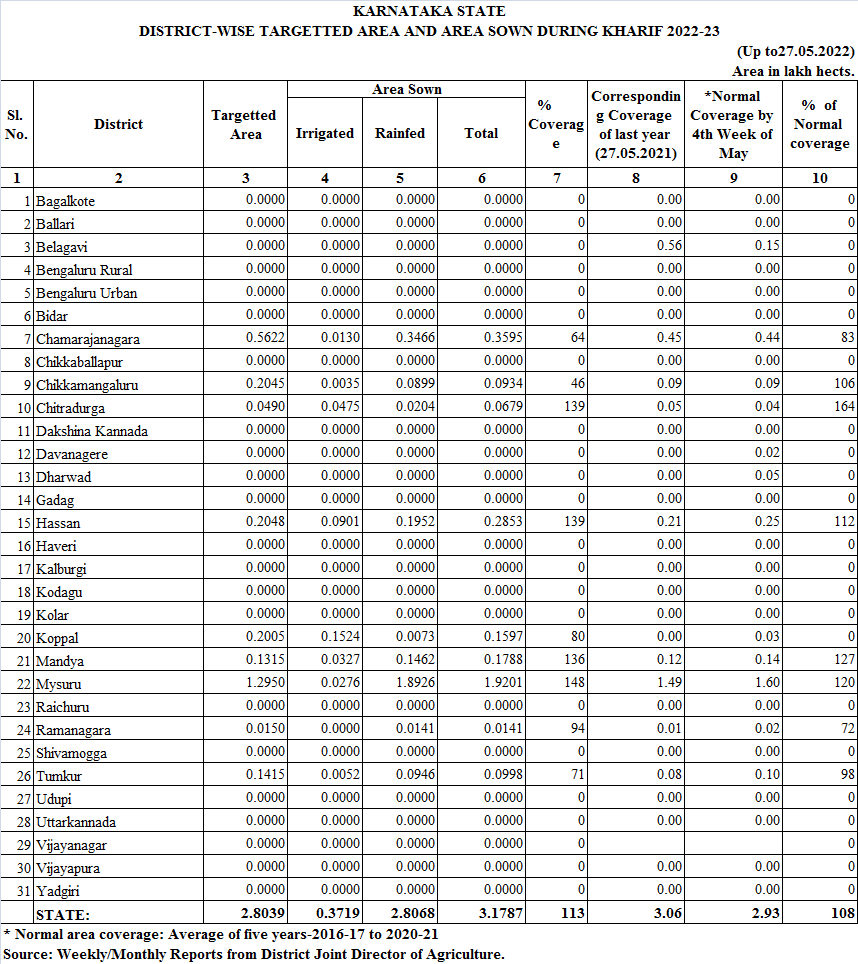 